РОССИЙСКАЯ ФЕДЕРАЦИЯ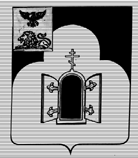 БЕЛГОРОДСКАЯ ОБЛАСТЬМУНИЦИПАЛЬНЫЙ РАЙОН «ЧЕРНЯНСКИЙ РАЙОН»МУНИЦИПАЛЬНЫЙ СОВЕТ ЧЕРНЯНСКОГО РАЙОНА                                Сорок четвертая                                   сессия второго созываР Е Ш Е Н И Е28 сентября 2017 г.                                                                                          № 445      О признании утратившими силу решений Муниципального совета Чернянского районаВ связи со смертью П.В.Гапотченко и досрочным прекращением полномочий главы администрации Чернянского района, назначенного на должность решением Муниципального совета Чернянского района от    10.01.2013 г. № 580,  руководствуясь статьей 32  Устава муниципального района «Чернянский район» Белгородской области,  Муниципальный совет Чернянского районарешил:1. Признать утратившими силу решения Муниципального совета Чернянского района:от 28.06.2017 г. № 419 «Об объявлении конкурса на замещение должности главы администрации Чернянского района»;от 26.07.2017 г. № 438 «Об утверждении именного бюллетеня по проведению голосования по избранию кандидатур членов конкурсной комиссии по проведению конкурса на замещение должности главы администрации Чернянского района для назначения в состав конкурсной комиссии»;от 26.07.2017 г. № 439 «О формировании конкурсной комиссии по проведению конкурса на замещение должности главы администрации Чернянского района».2. Разместить настоящее решение на официальном сайте органов местного самоуправления Чернянского районе в сети Интернет в подразделе «Решения» раздела «Муниципальный совет» (адрес сайта: http://www.admchern.ru).3. Ввести в действие настоящее решение со дня его принятия.4. Контроль за выполнением настоящего решения возложить на постоянную комиссию Муниципального совета Чернянского района по законности, нормативной и правовой деятельности, вопросам местного самоуправления. Председатель Муниципального советаЧернянского района						               С.Б.Елфимова